Publicado en Madrid el 13/12/2017 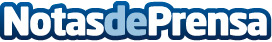 Andrés Velencoso y Jordi Roca intercambian sus profesiones en un duelo de naricesLa firma española The Brubaker estrena un excéntrico fashion film protagonizado por el modelo y el cocineroDatos de contacto:AutorNota de prensa publicada en: https://www.notasdeprensa.es/andres-velencoso-y-jordi-roca-intercambian-sus Categorias: Gastronomía Cine Sociedad Entretenimiento http://www.notasdeprensa.es